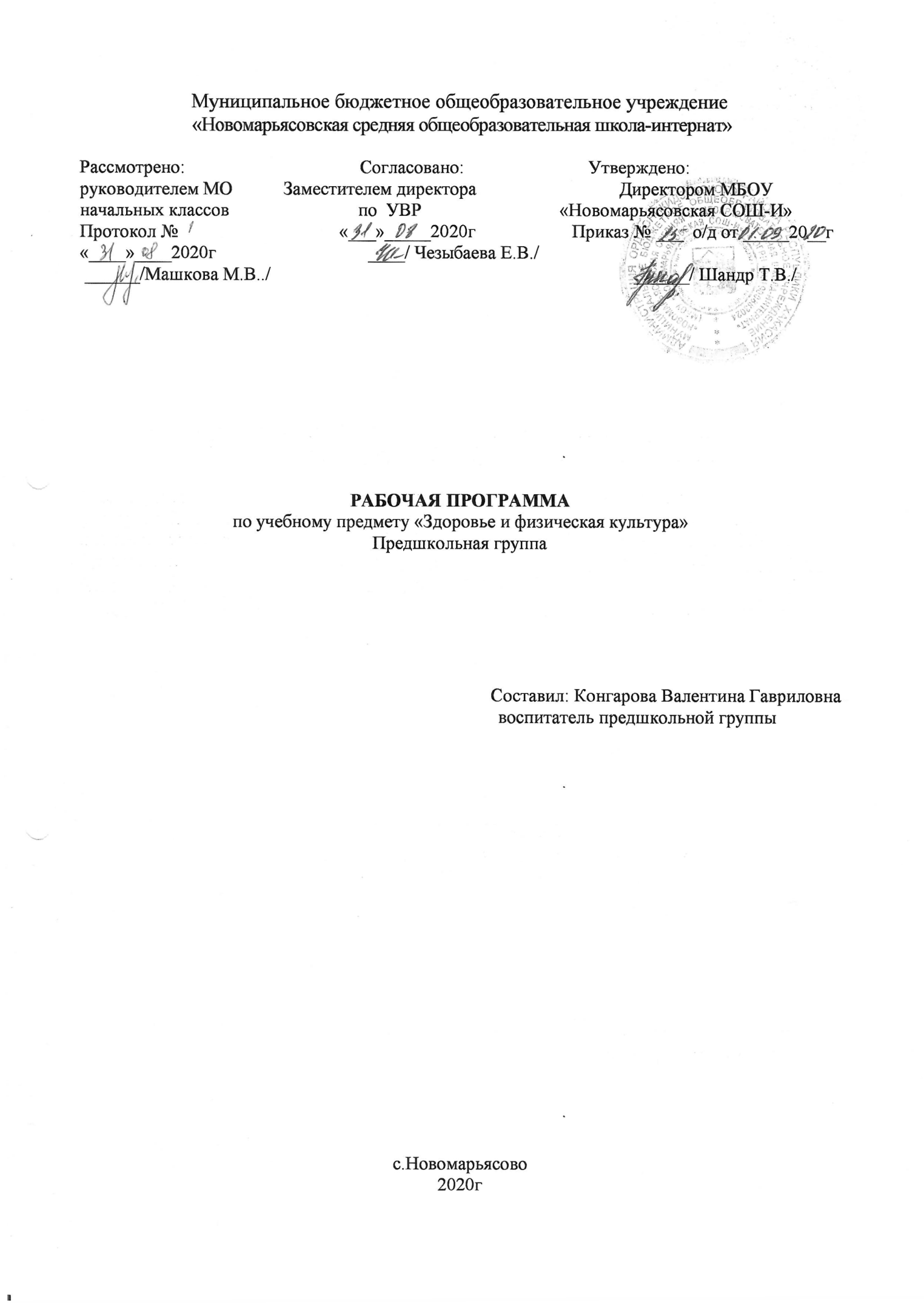 Пояснительная записка   Рабочая программа по здоровью и физической культуре составлена на основе Типовой учебной программы под редакцией Н.А. Федосовой, Т.С. Комаровой программы «Преемственность», рекомендованной с 22.01.97 г. «Органом Управления образованием субъектов РФ» и с . имеет гриф «Допущено Министерством Образования РФ». Программа соответствует Федеральному компоненту государственного стандарта дошкольного образования, учебному плану Монастыревской НОШ - филиала МБОУ «Новомарьясовская СОШ-и» .    Программа рассчитана на 84 часа в год, недельных 3 часа.  При прохождении программы возможны риски: актированные дни (низкий температурный режим), карантин (повышенный уровень заболеваемости), перенос праздничных дней (в соответствии с Постановлением Минтруда и социальной защиты от 23 мая .). Цели: разностороннее развитие личности ребенка посредством формирования физической культуры.Задачи:укреплять здоровье детей, улучшать осанку, профилактика плоскостопия, содействовать гармоничному развитию, вырабатывать устойчивость, приспособленность организма к неблагоприятным условиям внешней среды;овладеть школой движения;развивать координационные и кондиционные способности;формировать знания о личной гигиене, режиме дня, влиянии физических упражнений на состояние здоровья, работоспособности и развивать двигательные способности;выработать представление об основных видах спорта;приобщать к самостоятельным занятиям физическими упражнениями, подвижным      играм;воспитывать дисциплинированность, доброжелательное отношение детей друг к другу, уметь взаимодействовать с ними в процессе общения, занятий.   В старшем дошкольном возрасте закладываются основы физической культуры человека, формируется интерес к ней, мотивация и потребность в систематической физической активности. Этот возраст особенно благоприятен для освоения обширного арсенала двигательных координаций, техники разнообразных физических упражнений. При этом надо иметь ввиду, что ритмический, силовой и пространственный образы движений дети воспринимают, прежде всего, в ощущениях и обобщенных впечатлениях, а не путем осознания, продуманного освоения технических действий. Поэтому целостное обучение упражнению в старшем дошкольном возрасте будет иметь большой успех, чем разучивание его по деталям. Дети 5 лет почти самостоятельно, только наблюдая за тем, как это делается, могут научиться обращаться с мячом, проявить спортивно-игровую смекалку.   Концептуальной особенностью предлагаемой программы является установка на комплексное формирование основ физической культуры ребенка, которая просматривается в неразрывной связи со всеми остальными составляющими культуры. Соответственно и физическое воспитание дошкольника нельзя рассматривать в отрыве от культурного развития его личности, вне единства с интеллектуальным, эстетическим, нравственным, трудовым воспитанием.   Физическая подготовка обеспечивает реализацию одной из основных задач концепции – организацию широкого спектра педагогических воздействий для формирования моторного опыта детей путем освоения многообразных двигательных координаций и развития физических качеств.Главные принципы этой стратегии следующие:адекватность содержания физической подготовки и ее условий индивидуальному состоянию ребенка;свобода выбора формы физической активности в соответствии с его личными склонностями и способностями;гармонизация и оптимизация физической тренировки.                                         Содержание учебной дисциплиныПодвижные игры и игровые упражнения (13 ч)Построение в колонну по одному (2ч). Построение в колонну по одному. Перебрасывание мяча друг другу (2ч). Построение в шеренгу (2ч). Построение в колонну по одному, перестроение в шеренгу по одному (2ч).Ходьба в колонне по одному, спортивная ходьба (3ч).Ходьба в колонне по одному, бег змейкой, по диагонали. (2ч).                                           Легкая атлетика. Прыжки. (6 ч)Прыжки на двух ногах с продвижением вперед (3ч). Прыжки в длину с места на мягкое покрытие (3ч).                                                  Спортивные игры (7 ч)Перебрасывание мяча друг другу из-за головы, стоя в шеренгах (3ч). Подбрасывание и ловля мяча обеими руками (2ч). Отбивание мяча об пол (правой, левой рукой) (2ч).                                                О.Р.У. и подвижные игры (10 ч)Ходьба с перешагиванием через набивные мячи (2ч). Метание малого мяча в вертикальную цель (2ч). Метание малого мяча в горизонтальную цель (2ч). Прыжки на правой и на левой ноге (2ч).Прыжки в длину с места (2ч). Гимнастика (20 )Ходьба по гимнастической скамейке на носках (3ч).Ходьба по гимнастической скамейке (3ч). Ползание по гимнастической скамейке на четвереньках с мешочком на спине (2ч). Влезание на гимнастическую стенку и переход на другую (3ч). Ходьба по гимнастической скамейке с перешагиванием кубиков (3ч).Ходьба по гимнастической скамейке боком с мешочком на голове (2ч). Прыжки через короткую скакалку (2ч). Прыжки в высоту с разбега способом «ножницы» (2ч).Оздоровительные упражнения (12 ч)Упражнения на укрепление мышечного корсета позвоночника (2ч). Упражнение и укрепление голеностопного сустава (2ч). Упражнения на укрепление мышечного корсета позвоночника (2ч). Упражнение на укрепление мышц, участвующих в формировании свода стопы (2ч). Укрепление мышечно- связочного аппарата ног и туловища (2ч). Профилактика и коррекция сколиоза (2ч).Легкая атлетика. Бег. (9 ч)Бег в колоне по одному в среднем темпе (2ч). Бег с высоким подниманием коленей, с захлестом голени назад (2ч). Бег в колоне по одному с преодолением препятствий.Бег врассыпную, боковой галоп. Бег на месте, оздоровительный бег.Бег по залу в чередовании с ходьбой. Бег в колонне по одному с выполнениемразличных    заданий по сигналуПодвижные игры (7 ч)Перепрыгивание справа и слева. Ползание между набивными мячами змейкой.Построение в две, три колоны. Подвижные игры (4ч)                            Источники информации и средства обучения.Рекомендуемая для учителя литература: Коростелев Н.Б. Воспитание здорового дошкольника. Пособие для воспитателя. – М.: Просвещение, 1986 Федосова Н.А., Малыхина М.В. Дошкольное обучение. Подготовка к школе. – М.: Просвещение, 2007 Фомина Физкультурные занятия и спортивные игры в детском саду. Пособие для воспитателя подгот. к школе группы. – М.: Просвещение, 1984Календарно-тематическое планирование№ п/пТема занятийдата по планудата по факту1,2Построение в колонну по одному3,4Построение в колонну по одному. Перебрасывание мяча друг другу5,6Построение в шеренгу7,8Построение в колонну по одному, перестроение в шеренгу по одному9,10,11Ходьба в колонне по одному, спортивная ходьба12Ходьба в колонне по одному, бег змейкой, по диагонали.13Ходьба в колонне по одному, бег змейкой, по диагонали.14,15,16Прыжки на двух ногах с продвижением вперед17,18,19Прыжки в длину с места на мягкое покрытие20,21,22Перебрасывание мяча друг другу из-за головы, стоя в шеренгах23,24Подбрасывание и ловля мяча обеими руками25,26Отбивание мяча об пол (правой, левой рукой)27,28Ходьба с перешагиванием через большие мячи29,30Метание малого мяча в вертикальную цель31,32Метание малого мяча в горизонтальную цель33,34Прыжки на правой и на левой ноге35Прыжки в длину с места36Прыжки в длину с места37,38,39,40Ходьба по гимнастической скамейке на носках41,42Ходьба по гимнастической скамейке43,44Ползание по гимнастической скамейке на четвереньках с мешочком на спине45,46,47Влезание на гимнастическую стенку и переход на другую48,49,50Ходьба по гимнастической скамейке с перешагиванием кубиков51,52Ходьба по гимнастической скамейке боком с мешочком на голове53,54Прыжки через короткую скакалку55,56Прыжки в высоту с разбега способом «ножницы»57,58Упражнения на укрепление мышечного корсета позвоночника59,60Упражнение на укрепление голеностопного сустава61,62Упражнения на укрепление мышечного корсета позвоночника63,64Упражнение на укрепление мышц, участвующих в формировании свода стопы65,66Укрепление мышечно- связочного аппарата ног и туловища67,68Профилактика и коррекция сколиоза69,70Бег в колоне по одному в среднем темпе71,72Бег с высоким подниманием коленей, с захлестом голени назад73Бег в колоне по одному с преодолением препятствий74Бег врассыпную, боковой галоп75Бег на месте, оздоровительный бег76Бег по залу в чередовании с ходьбой77Бег в колоне по одному с выполнением различных заданий по сигналу78Перепрыгивание справа и слева79Ползание между набивными мячами змейкой80Построение в две, три колоны81,82,83,84Подвижные игры 